Дата:16.03.2020Предмет: біологіяТема : «Система органічного світу як відображення його історичного розвитку»ІнструкціяОзнайомитися з теоретичним матеріалом в презентації.Записати конспект до зошита.Перегляньте відео для кращого розуміння:http://www.10minschool.ua/video/830Заповнити таблицю.Матеріали для заповнення таблиці (скорочений варіант)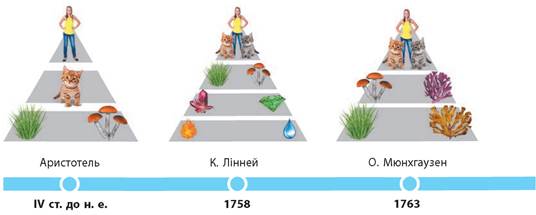 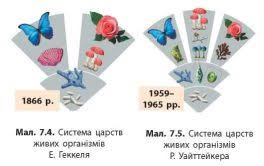 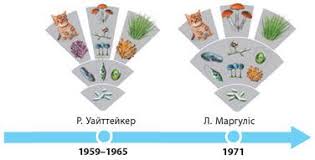 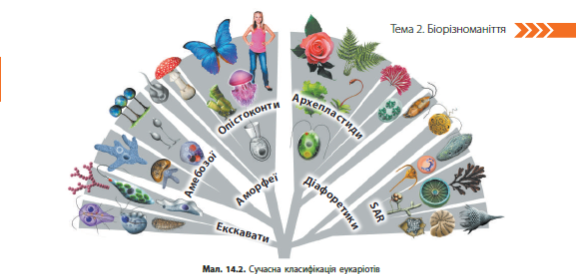 №Автор класифікаціїПеревагиНедоліки